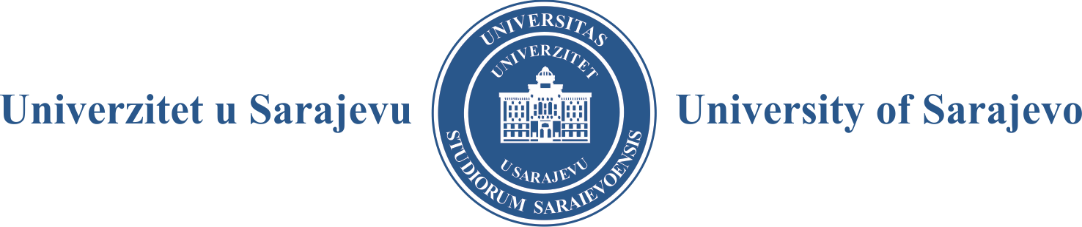 E - FORMObtaining Consent for Publishing Special Edition Publications in Electronic FormIt has been proposed to publish the following publication within the Special Editions category:Attachments:Manuscript of the proposed work in electronic form;In the case of UNSA Book of Proceedings, two reviews are to be submittedIncomplete applications will not be considered and will be returned to the applicant.Place and Date:DIRECTOR/HEAD OF DEPARTMENT______________________            GENERAL DATAGENERAL DATAGENERAL DATA1University of Sarajevo Rectorate's Department or Sub-Organizational Unit University of Sarajevo Rectorate's Department or Sub-Organizational Unit 1NAME1DIRECTOR/HEAD OF DEPARTMENT2PUBLICATIONPUBLICATION2Author’s name and surname2Publication’s title2Publication type2UNSA monograph 2UNSA Bulletin2UNSA Book of Proceedings 2Foreign professors' textbooks translation2Miscellanea 3REVIEWS (UNSA book of Proceedings)REVIEWS (UNSA book of Proceedings)3name and surname, teaching/scientific title3home institution3expertise area3name and surname, teaching/scientific title3home institution3expertise area3The publication will be published in open access under a 4/0 Creative Commons license on the following website: www.ebooks.unsa.baThe publication will be published in open access under a 4/0 Creative Commons license on the following website: www.ebooks.unsa.ba